Elterninformation für Dezember         					                       1. Dezember 2017Ein herzliches Dankeschönan den Elternverein für den Ankauf von 2 Tablets für die 3. Klassen und den Beitrag für die großen roten Weihnachtskugeln am Baum vor der Schule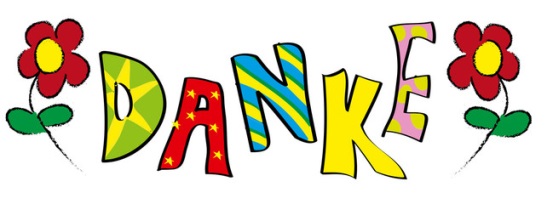 an alle Familien, die sich an der Aktion „Christkindl aus der Schuhschachtel“ beteiligt habenan alle Eltern für die großzügigen Spenden am „Kekserlstand“ beim gestrigen Elternsprechtag Folgende Beträge erlaube ich mir vom Konto abzubuchen:				   	                                         Herzliche Grüße!  Bitte abschneiden, unterschreiben und beim Klassenlehrer abgeben!Ich habe die Elterninformation  gelesen und die Termine zur Kenntnis genommen!Name des Kindes:___________________________________________________, Klasse __________________Unterschrift der Erziehungsberechtigten: _________________________________________________________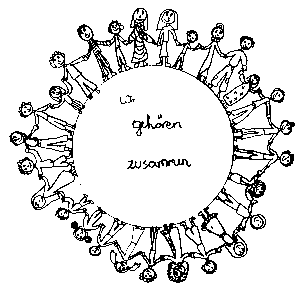 Volksschule Zell an der Pram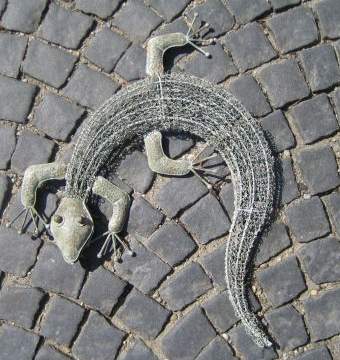 GeKoWir gehören zusammenGeKo4755 Zell an der Pram, Bgm.Felix Meier-Str.1                    Bezirk Schärding, Oberösterreich fon und fax:   07764/8478                                                                    Schulkennzahl: 414371E-Mail:           vs.zell.pram @ gmail.com                                           www.volksschule-zell.atGeKoDas ist losam/umam/umMärchenerzählerin  (2 Unterrichtseinheiten für jede Grundstufe)DI  5. Dezember 2017Nikolausbesuch in den Klassen, 1, 2abMI  6. Dezember 2017Elternvereinssitzung: Alle Klassenelternvertreter und Stellvertreter sind dazu herzlichst eingeladen.MI  6. Dezember 2017, GH WohlmuthTag der offenen Tür in der NMS Riedau für die 4. KlasseFR15. Dezember 2017Weihnachtsfeier im Altenheim: Die Kinder der 3. Klassen gestalten die Weihnachtsfeier für die Bewohner des Altenheims ZellDI19. Dezember 2017Weihnachtsfeier in der Schule   DO21. Dezember 2017 um 17.00 UhrWeihnachtsgottesdienst FR22. Dezember 2017 um   9.00 UhrNach dem Weihnachtsgottesdienst (ca. 9.45 Uhr) beginnen die Weihnachtsferien.Nach dem Weihnachtsgottesdienst (ca. 9.45 Uhr) beginnen die Weihnachtsferien.Nach dem Weihnachtsgottesdienst (ca. 9.45 Uhr) beginnen die Weihnachtsferien.Schulbeginn im neuen JahrMO8. Jänner 2018Märchenerzählerin 4 €Weihnachtskartenje nach BestellungSchulmilch für November Milch  /  K, ACE, J, H10,00 / 14,00 €